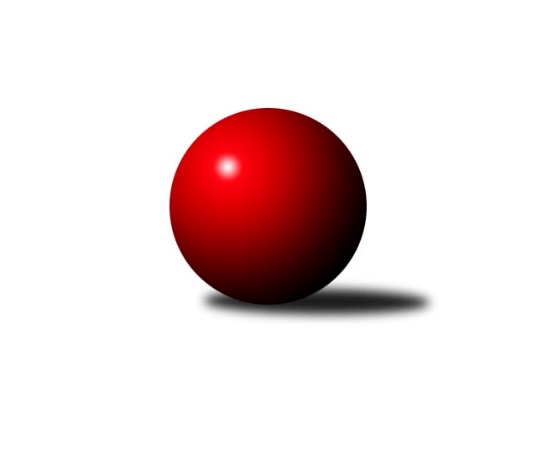 Č.15Ročník 2018/2019	5.6.2024 Meziokresní přebor-Bruntál, Opava 2018/2019Statistika 15. kolaTabulka družstev:		družstvo	záp	výh	rem	proh	skore	sety	průměr	body	plné	dorážka	chyby	1.	TJ Jiskra Rýmařov ˝C˝	14	10	0	4	93 : 47 	(59.5 : 34.5)	1614	20	1124	489	28.5	2.	TJ Horní Benešov ˝E˝	13	10	0	3	88 : 42 	(62.0 : 36.0)	1550	20	1092	458	32.3	3.	RSSK OSIR Raciborz	12	9	0	3	85 : 35 	(53.5 : 30.5)	1632	18	1137	495	28.9	4.	TJ Sokol Chvalíkovice ˝B˝	14	8	0	6	73 : 67 	(53.0 : 47.0)	1547	16	1086	460	38.7	5.	TJ Kovohutě Břidličná ˝B˝	13	7	0	6	69 : 61 	(48.5 : 49.5)	1532	14	1085	447	41.5	6.	TJ Kovohutě Břidličná ˝C˝	14	7	0	7	71 : 69 	(59.0 : 47.0)	1568	14	1116	452	33.9	7.	KS Moravský Beroun B	13	4	0	9	46 : 84 	(29.5 : 44.5)	1457	8	1051	406	50.2	8.	KK Minerva Opava ˝C˝	13	3	0	10	39 : 91 	(27.0 : 65.0)	1414	6	1022	393	48.4	9.	TJ Opava ˝C˝	12	1	0	11	26 : 94 	(26.0 : 64.0)	1415	2	1016	399	57.6Tabulka doma:		družstvo	záp	výh	rem	proh	skore	sety	průměr	body	maximum	minimum	1.	TJ Horní Benešov ˝E˝	7	7	0	0	56 : 14 	(34.0 : 16.0)	1696	14	1765	1631	2.	TJ Kovohutě Břidličná ˝C˝	7	7	0	0	56 : 14 	(41.0 : 15.0)	1552	14	1608	1459	3.	TJ Jiskra Rýmařov ˝C˝	7	6	0	1	57 : 13 	(38.0 : 12.0)	1651	12	1729	1549	4.	RSSK OSIR Raciborz	6	6	0	0	48 : 12 	(35.5 : 12.5)	1572	12	1619	1535	5.	TJ Sokol Chvalíkovice ˝B˝	7	6	0	1	49 : 21 	(30.0 : 20.0)	1557	12	1621	1445	6.	TJ Kovohutě Břidličná ˝B˝	7	5	0	2	44 : 26 	(31.5 : 24.5)	1534	10	1635	1457	7.	KK Minerva Opava ˝C˝	6	3	0	3	31 : 29 	(17.0 : 19.0)	1540	6	1592	1471	8.	KS Moravský Beroun B	6	3	0	3	28 : 32 	(12.0 : 12.0)	1513	6	1595	1408	9.	TJ Opava ˝C˝	6	1	0	5	16 : 44 	(15.0 : 33.0)	1411	2	1603	1270Tabulka venku:		družstvo	záp	výh	rem	proh	skore	sety	průměr	body	maximum	minimum	1.	TJ Jiskra Rýmařov ˝C˝	7	4	0	3	36 : 34 	(21.5 : 22.5)	1607	8	1704	1488	2.	RSSK OSIR Raciborz	6	3	0	3	37 : 23 	(18.0 : 18.0)	1644	6	1733	1535	3.	TJ Horní Benešov ˝E˝	6	3	0	3	32 : 28 	(28.0 : 20.0)	1520	6	1566	1467	4.	TJ Kovohutě Břidličná ˝B˝	6	2	0	4	25 : 35 	(17.0 : 25.0)	1532	4	1659	1381	5.	TJ Sokol Chvalíkovice ˝B˝	7	2	0	5	24 : 46 	(23.0 : 27.0)	1545	4	1666	1336	6.	KS Moravský Beroun B	7	1	0	6	18 : 52 	(17.5 : 32.5)	1448	2	1530	1366	7.	TJ Kovohutě Břidličná ˝C˝	7	0	0	7	15 : 55 	(18.0 : 32.0)	1564	0	1646	1484	8.	TJ Opava ˝C˝	6	0	0	6	10 : 50 	(11.0 : 31.0)	1416	0	1477	1315	9.	KK Minerva Opava ˝C˝	7	0	0	7	8 : 62 	(10.0 : 46.0)	1394	0	1474	1329Tabulka podzimní části:		družstvo	záp	výh	rem	proh	skore	sety	průměr	body	doma	venku	1.	RSSK OSIR Raciborz	8	7	0	1	63 : 17 	(35.5 : 16.5)	1644	14 	4 	0 	0 	3 	0 	1	2.	TJ Jiskra Rýmařov ˝C˝	8	6	0	2	54 : 26 	(34.0 : 18.0)	1592	12 	3 	0 	1 	3 	0 	1	3.	TJ Horní Benešov ˝E˝	8	6	0	2	52 : 28 	(39.5 : 24.5)	1546	12 	4 	0 	0 	2 	0 	2	4.	TJ Kovohutě Břidličná ˝B˝	8	5	0	3	50 : 30 	(35.5 : 22.5)	1569	10 	3 	0 	1 	2 	0 	2	5.	TJ Kovohutě Břidličná ˝C˝	8	4	0	4	41 : 39 	(32.5 : 31.5)	1548	8 	4 	0 	0 	0 	0 	4	6.	TJ Sokol Chvalíkovice ˝B˝	8	4	0	4	39 : 41 	(27.5 : 24.5)	1578	8 	3 	0 	1 	1 	0 	3	7.	KK Minerva Opava ˝C˝	8	2	0	6	27 : 53 	(17.0 : 41.0)	1407	4 	2 	0 	2 	0 	0 	4	8.	KS Moravský Beroun B	8	1	0	7	18 : 62 	(9.5 : 24.5)	1457	2 	1 	0 	3 	0 	0 	4	9.	TJ Opava ˝C˝	8	1	0	7	16 : 64 	(15.0 : 43.0)	1400	2 	1 	0 	3 	0 	0 	4Tabulka jarní části:		družstvo	záp	výh	rem	proh	skore	sety	průměr	body	doma	venku	1.	TJ Horní Benešov ˝E˝	5	4	0	1	36 : 14 	(22.5 : 11.5)	1610	8 	3 	0 	0 	1 	0 	1 	2.	TJ Jiskra Rýmařov ˝C˝	6	4	0	2	39 : 21 	(25.5 : 16.5)	1626	8 	3 	0 	0 	1 	0 	2 	3.	TJ Sokol Chvalíkovice ˝B˝	6	4	0	2	34 : 26 	(25.5 : 22.5)	1495	8 	3 	0 	0 	1 	0 	2 	4.	KS Moravský Beroun B	5	3	0	2	28 : 22 	(20.0 : 20.0)	1465	6 	2 	0 	0 	1 	0 	2 	5.	TJ Kovohutě Břidličná ˝C˝	6	3	0	3	30 : 30 	(26.5 : 15.5)	1587	6 	3 	0 	0 	0 	0 	3 	6.	RSSK OSIR Raciborz	4	2	0	2	22 : 18 	(18.0 : 14.0)	1570	4 	2 	0 	0 	0 	0 	2 	7.	TJ Kovohutě Břidličná ˝B˝	5	2	0	3	19 : 31 	(13.0 : 27.0)	1467	4 	2 	0 	1 	0 	0 	2 	8.	KK Minerva Opava ˝C˝	5	1	0	4	12 : 38 	(10.0 : 24.0)	1435	2 	1 	0 	1 	0 	0 	3 	9.	TJ Opava ˝C˝	4	0	0	4	10 : 30 	(11.0 : 21.0)	1433	0 	0 	0 	2 	0 	0 	2 Zisk bodů pro družstvo:		jméno hráče	družstvo	body	zápasy	v %	dílčí body	sety	v %	1.	Pavel Přikryl 	TJ Jiskra Rýmařov ˝C˝ 	22	/	14	(79%)		/		(%)	2.	Leoš Řepka 	TJ Kovohutě Břidličná ˝B˝ 	20	/	12	(83%)		/		(%)	3.	Pavel Švan 	TJ Jiskra Rýmařov ˝C˝ 	20	/	13	(77%)		/		(%)	4.	Artur Tokarski 	RSSK OSIR Raciborz 	19	/	11	(86%)		/		(%)	5.	Miroslav Petřek st.	TJ Horní Benešov ˝E˝ 	18	/	10	(90%)		/		(%)	6.	Gabriela Beinhauerová 	KK Minerva Opava ˝C˝ 	18	/	13	(69%)		/		(%)	7.	Jiří Procházka 	TJ Kovohutě Břidličná ˝C˝ 	17	/	11	(77%)		/		(%)	8.	Jaroslav Zelinka 	TJ Kovohutě Břidličná ˝B˝ 	17	/	11	(77%)		/		(%)	9.	Krzysztof Wróblewski 	RSSK OSIR Raciborz 	16	/	10	(80%)		/		(%)	10.	Jerzy Kwasny 	RSSK OSIR Raciborz 	16	/	11	(73%)		/		(%)	11.	Petr Kozák 	TJ Horní Benešov ˝E˝ 	16	/	12	(67%)		/		(%)	12.	Miroslav Langer 	TJ Jiskra Rýmařov ˝C˝ 	16	/	13	(62%)		/		(%)	13.	Roman Swaczyna 	TJ Horní Benešov ˝E˝ 	16	/	13	(62%)		/		(%)	14.	Mariusz Gierczak 	RSSK OSIR Raciborz 	14	/	11	(64%)		/		(%)	15.	Denis Vítek 	TJ Sokol Chvalíkovice ˝B˝ 	13	/	10	(65%)		/		(%)	16.	Stanislav Lichnovský 	TJ Jiskra Rýmařov ˝C˝ 	13	/	14	(46%)		/		(%)	17.	David Beinhauer 	TJ Sokol Chvalíkovice ˝B˝ 	12	/	8	(75%)		/		(%)	18.	Ota Pidima 	TJ Kovohutě Břidličná ˝C˝ 	12	/	9	(67%)		/		(%)	19.	Anna Dosedělová 	TJ Kovohutě Břidličná ˝B˝ 	12	/	10	(60%)		/		(%)	20.	Zdeněk Janák 	TJ Horní Benešov ˝E˝ 	10	/	7	(71%)		/		(%)	21.	Ivo Mrhal st.	TJ Kovohutě Břidličná ˝C˝ 	8	/	6	(67%)		/		(%)	22.	Daniel Beinhauer 	TJ Sokol Chvalíkovice ˝B˝ 	8	/	7	(57%)		/		(%)	23.	Hana Zálešáková 	KS Moravský Beroun B 	8	/	8	(50%)		/		(%)	24.	Jonas Mückstein 	TJ Sokol Chvalíkovice ˝B˝ 	8	/	9	(44%)		/		(%)	25.	Mária Machalová 	KS Moravský Beroun B 	8	/	9	(44%)		/		(%)	26.	Roman Škrobánek 	TJ Opava ˝C˝ 	8	/	10	(40%)		/		(%)	27.	Josef Kočař 	TJ Kovohutě Břidličná ˝B˝ 	8	/	12	(33%)		/		(%)	28.	Miroslav Smékal 	TJ Kovohutě Břidličná ˝C˝ 	8	/	13	(31%)		/		(%)	29.	Daniel Duškevič 	TJ Horní Benešov ˝E˝ 	6	/	4	(75%)		/		(%)	30.	Vladislav Kobelár 	TJ Opava ˝C˝ 	6	/	5	(60%)		/		(%)	31.	Radek Fischer 	KK Minerva Opava ˝C˝ 	6	/	6	(50%)		/		(%)	32.	Miroslav Janalík 	KS Moravský Beroun B 	6	/	6	(50%)		/		(%)	33.	Marek Hrbáč 	TJ Sokol Chvalíkovice ˝B˝ 	6	/	7	(43%)		/		(%)	34.	Miroslav Zálešák 	KS Moravský Beroun B 	6	/	9	(33%)		/		(%)	35.	Pavel Veselka 	TJ Kovohutě Břidličná ˝C˝ 	6	/	9	(33%)		/		(%)	36.	Jakub Hendrych 	TJ Sokol Chvalíkovice ˝B˝ 	4	/	2	(100%)		/		(%)	37.	Lukáš Záhumenský 	TJ Horní Benešov ˝E˝ 	4	/	5	(40%)		/		(%)	38.	Dalibor Krejčiřík 	TJ Sokol Chvalíkovice ˝B˝ 	4	/	7	(29%)		/		(%)	39.	Jiří Machala 	KS Moravský Beroun B 	4	/	7	(29%)		/		(%)	40.	Daniel Herold 	KS Moravský Beroun B 	4	/	8	(25%)		/		(%)	41.	Vilibald Marker 	TJ Opava ˝C˝ 	4	/	9	(22%)		/		(%)	42.	Zuzana Šafránková 	KK Minerva Opava ˝C˝ 	3	/	11	(14%)		/		(%)	43.	Stanislav Brokl 	KK Minerva Opava ˝C˝ 	2	/	1	(100%)		/		(%)	44.	Milan Franer 	TJ Opava ˝C˝ 	2	/	1	(100%)		/		(%)	45.	 	 	2	/	1	(100%)		/		(%)	46.	Dominik Žiga 	TJ Sokol Chvalíkovice ˝B˝ 	2	/	2	(50%)		/		(%)	47.	Ladislav Stárek 	TJ Kovohutě Břidličná ˝C˝ 	2	/	3	(33%)		/		(%)	48.	Jan Hroch 	TJ Kovohutě Břidličná ˝C˝ 	2	/	3	(33%)		/		(%)	49.	Ivana Hajznerová 	KS Moravský Beroun B 	2	/	5	(20%)		/		(%)	50.	Petr Bracek 	TJ Opava ˝C˝ 	2	/	6	(17%)		/		(%)	51.	Jaroslav Pelikán 	KK Minerva Opava ˝C˝ 	2	/	7	(14%)		/		(%)	52.	Karel Michalka 	TJ Opava ˝C˝ 	2	/	12	(8%)		/		(%)	53.	Karel Škrobánek 	TJ Opava ˝C˝ 	0	/	1	(0%)		/		(%)	54.	Dariusz Jaszewski 	RSSK OSIR Raciborz 	0	/	1	(0%)		/		(%)	55.	Ryszard Grygiel 	RSSK OSIR Raciborz 	0	/	1	(0%)		/		(%)	56.	Luděk Bambušek 	TJ Jiskra Rýmařov ˝C˝ 	0	/	2	(0%)		/		(%)	57.	Slawomir Holynski 	RSSK OSIR Raciborz 	0	/	3	(0%)		/		(%)	58.	Oldřich Tomečka 	KK Minerva Opava ˝C˝ 	0	/	3	(0%)		/		(%)	59.	Pavel Jašek 	TJ Opava ˝C˝ 	0	/	4	(0%)		/		(%)	60.	Luděk Häusler 	TJ Kovohutě Břidličná ˝B˝ 	0	/	7	(0%)		/		(%)	61.	Stanislav Troják 	KK Minerva Opava ˝C˝ 	0	/	8	(0%)		/		(%)Průměry na kuželnách:		kuželna	průměr	plné	dorážka	chyby	výkon na hráče	1.	 Horní Benešov, 1-4	1629	1141	488	33.6	(407.5)	2.	KK Jiskra Rýmařov, 1-4	1585	1118	466	38.7	(396.4)	3.	Minerva Opava, 1-2	1543	1097	445	38.4	(385.9)	4.	KS Moravský Beroun, 1-2	1542	1091	450	46.2	(385.6)	5.	TJ Sokol Chvalíkovice, 1-2	1529	1077	451	39.6	(382.3)	6.	RSKK Raciborz, 1-4	1510	1071	438	35.7	(377.5)	7.	TJ Kovohutě Břidličná, 1-2	1504	1065	439	38.7	(376.2)	8.	TJ Opava, 1-4	1479	1047	431	50.4	(369.9)Nejlepší výkony na kuželnách: Horní Benešov, 1-4TJ Horní Benešov ˝E˝	1765	15. kolo	Zdeněk Janák 	TJ Horní Benešov ˝E˝	473	12. koloTJ Horní Benešov ˝E˝	1736	12. kolo	Denis Vítek 	TJ Sokol Chvalíkovice ˝B˝	462	2. koloTJ Horní Benešov ˝E˝	1698	9. kolo	Zdeněk Janák 	TJ Horní Benešov ˝E˝	457	15. koloTJ Horní Benešov ˝E˝	1687	10. kolo	Petr Kozák 	TJ Horní Benešov ˝E˝	450	10. koloTJ Horní Benešov ˝E˝	1681	5. kolo	Petr Kozák 	TJ Horní Benešov ˝E˝	447	7. koloTJ Horní Benešov ˝E˝	1672	2. kolo	Zdeněk Janák 	TJ Horní Benešov ˝E˝	446	9. koloTJ Sokol Chvalíkovice ˝B˝	1666	2. kolo	Roman Swaczyna 	TJ Horní Benešov ˝E˝	445	15. koloTJ Kovohutě Břidličná ˝C˝	1646	15. kolo	Petr Kozák 	TJ Horní Benešov ˝E˝	444	5. koloTJ Jiskra Rýmařov ˝C˝	1642	10. kolo	Petr Kozák 	TJ Horní Benešov ˝E˝	440	2. koloTJ Horní Benešov ˝E˝	1631	7. kolo	Miroslav Petřek st.	TJ Horní Benešov ˝E˝	440	5. koloKK Jiskra Rýmařov, 1-4TJ Jiskra Rýmařov ˝C˝	1729	15. kolo	Pavel Přikryl 	TJ Jiskra Rýmařov ˝C˝	462	11. koloTJ Jiskra Rýmařov ˝C˝	1696	5. kolo	Pavel Švan 	TJ Jiskra Rýmařov ˝C˝	453	1. koloTJ Jiskra Rýmařov ˝C˝	1682	3. kolo	Miroslav Langer 	TJ Jiskra Rýmařov ˝C˝	450	3. koloTJ Jiskra Rýmařov ˝C˝	1664	11. kolo	Pavel Přikryl 	TJ Jiskra Rýmařov ˝C˝	449	15. koloTJ Jiskra Rýmařov ˝C˝	1629	8. kolo	Pavel Švan 	TJ Jiskra Rýmařov ˝C˝	449	15. koloTJ Sokol Chvalíkovice ˝B˝	1614	8. kolo	Miroslav Langer 	TJ Jiskra Rýmařov ˝C˝	445	8. koloTJ Jiskra Rýmařov ˝C˝	1611	13. kolo	Pavel Přikryl 	TJ Jiskra Rýmařov ˝C˝	444	5. koloTJ Kovohutě Břidličná ˝C˝	1589	3. kolo	Mária Machalová 	KS Moravský Beroun B	436	15. koloTJ Jiskra Rýmařov ˝C˝	1549	1. kolo	Pavel Švan 	TJ Jiskra Rýmařov ˝C˝	432	3. koloKS Moravský Beroun B	1530	15. kolo	Pavel Švan 	TJ Jiskra Rýmařov ˝C˝	428	5. koloMinerva Opava, 1-2TJ Jiskra Rýmařov ˝C˝	1704	14. kolo	Gabriela Beinhauerová 	KK Minerva Opava ˝C˝	446	1. koloTJ Sokol Chvalíkovice ˝B˝	1614	6. kolo	Radek Fischer 	KK Minerva Opava ˝C˝	441	14. koloKK Minerva Opava ˝C˝	1592	4. kolo	Pavel Přikryl 	TJ Jiskra Rýmařov ˝C˝	440	14. koloKK Minerva Opava ˝C˝	1586	14. kolo	Gabriela Beinhauerová 	KK Minerva Opava ˝C˝	434	8. koloKK Minerva Opava ˝C˝	1569	1. kolo	Denis Vítek 	TJ Sokol Chvalíkovice ˝B˝	432	6. koloKK Minerva Opava ˝C˝	1544	6. kolo	Jonas Mückstein 	TJ Sokol Chvalíkovice ˝B˝	429	6. koloTJ Horní Benešov ˝E˝	1525	8. kolo	Gabriela Beinhauerová 	KK Minerva Opava ˝C˝	429	6. koloKS Moravský Beroun B	1507	4. kolo	Pavel Švan 	TJ Jiskra Rýmařov ˝C˝	422	14. koloTJ Kovohutě Břidličná ˝C˝	1484	1. kolo	Miroslav Langer 	TJ Jiskra Rýmařov ˝C˝	422	14. koloKK Minerva Opava ˝C˝	1476	11. kolo	Stanislav Lichnovský 	TJ Jiskra Rýmařov ˝C˝	420	14. koloKS Moravský Beroun, 1-2RSSK OSIR Raciborz	1733	8. kolo	Leoš Řepka 	TJ Kovohutě Břidličná ˝B˝	471	1. koloTJ Kovohutě Břidličná ˝B˝	1659	1. kolo	Jiří Procházka 	TJ Kovohutě Břidličná ˝C˝	446	11. koloKS Moravský Beroun B	1595	13. kolo	Jerzy Kwasny 	RSSK OSIR Raciborz	445	8. koloTJ Jiskra Rýmařov ˝C˝	1594	6. kolo	Pavel Přikryl 	TJ Jiskra Rýmařov ˝C˝	436	6. koloKS Moravský Beroun B	1575	11. kolo	Krzysztof Wróblewski 	RSSK OSIR Raciborz	433	8. koloTJ Kovohutě Břidličná ˝C˝	1560	11. kolo	Mariusz Gierczak 	RSSK OSIR Raciborz	433	8. koloKS Moravský Beroun B	1522	6. kolo	Jiří Machala 	KS Moravský Beroun B	429	13. koloKS Moravský Beroun B	1492	3. kolo	Jaroslav Zelinka 	TJ Kovohutě Břidličná ˝B˝	427	1. koloKS Moravský Beroun B	1487	8. kolo	Artur Tokarski 	RSSK OSIR Raciborz	422	8. koloKK Minerva Opava ˝C˝	1474	13. kolo	Gabriela Beinhauerová 	KK Minerva Opava ˝C˝	419	13. koloTJ Sokol Chvalíkovice, 1-2RSSK OSIR Raciborz	1652	1. kolo	Krzysztof Wróblewski 	RSSK OSIR Raciborz	442	1. koloTJ Sokol Chvalíkovice ˝B˝	1621	15. kolo	Mariusz Gierczak 	RSSK OSIR Raciborz	435	1. koloTJ Sokol Chvalíkovice ˝B˝	1619	5. kolo	Jakub Hendrych 	TJ Sokol Chvalíkovice ˝B˝	428	13. koloTJ Sokol Chvalíkovice ˝B˝	1581	13. kolo	David Beinhauer 	TJ Sokol Chvalíkovice ˝B˝	428	15. koloTJ Sokol Chvalíkovice ˝B˝	1561	11. kolo	Jiří Procházka 	TJ Kovohutě Břidličná ˝C˝	426	13. koloTJ Kovohutě Břidličná ˝C˝	1558	13. kolo	Jonas Mückstein 	TJ Sokol Chvalíkovice ˝B˝	426	15. koloTJ Sokol Chvalíkovice ˝B˝	1547	7. kolo	Jonas Mückstein 	TJ Sokol Chvalíkovice ˝B˝	423	5. koloTJ Horní Benešov ˝E˝	1536	11. kolo	David Beinhauer 	TJ Sokol Chvalíkovice ˝B˝	422	5. koloTJ Sokol Chvalíkovice ˝B˝	1523	1. kolo	David Beinhauer 	TJ Sokol Chvalíkovice ˝B˝	417	11. koloKS Moravský Beroun B	1509	7. kolo	Jaroslav Zelinka 	TJ Kovohutě Břidličná ˝B˝	414	3. koloRSKK Raciborz, 1-4RSSK OSIR Raciborz	1629	15. kolo	Mariusz Gierczak 	RSSK OSIR Raciborz	427	3. koloRSSK OSIR Raciborz	1619	5. kolo	Leoš Řepka 	TJ Kovohutě Břidličná ˝B˝	425	13. koloTJ Kovohutě Břidličná ˝C˝	1592	5. kolo	Mariusz Gierczak 	RSSK OSIR Raciborz	418	15. koloRSSK OSIR Raciborz	1584	7. kolo	Mariusz Gierczak 	RSSK OSIR Raciborz	416	10. koloRSSK OSIR Raciborz	1579	13. kolo	Artur Tokarski 	RSSK OSIR Raciborz	412	7. koloRSSK OSIR Raciborz	1563	9. kolo	Krzysztof Wróblewski 	RSSK OSIR Raciborz	412	15. koloRSSK OSIR Raciborz	1552	10. kolo	Krzysztof Wróblewski 	RSSK OSIR Raciborz	411	5. koloRSSK OSIR Raciborz	1535	3. kolo	Artur Tokarski 	RSSK OSIR Raciborz	410	5. koloTJ Jiskra Rýmařov ˝C˝	1505	9. kolo	Jerzy Kwasny 	RSSK OSIR Raciborz	410	13. koloTJ Horní Benešov ˝E˝	1467	3. kolo	Mariusz Gierczak 	RSSK OSIR Raciborz	408	13. koloTJ Kovohutě Břidličná, 1-2TJ Kovohutě Břidličná ˝B˝	1635	7. kolo	Jiří Procházka 	TJ Kovohutě Břidličná ˝C˝	449	12. koloTJ Kovohutě Břidličná ˝C˝	1608	14. kolo	Leoš Řepka 	TJ Kovohutě Břidličná ˝B˝	439	7. koloRSSK OSIR Raciborz	1603	4. kolo	Pavel Švan 	TJ Jiskra Rýmařov ˝C˝	439	2. koloTJ Kovohutě Břidličná ˝C˝	1598	6. kolo	Jaroslav Zelinka 	TJ Kovohutě Břidličná ˝B˝	428	7. koloTJ Kovohutě Břidličná ˝C˝	1588	12. kolo	Jaroslav Zelinka 	TJ Kovohutě Břidličná ˝B˝	425	9. koloTJ Kovohutě Břidličná ˝B˝	1581	9. kolo	Leoš Řepka 	TJ Kovohutě Břidličná ˝B˝	424	14. koloTJ Kovohutě Břidličná ˝C˝	1577	4. kolo	Jiří Procházka 	TJ Kovohutě Břidličná ˝C˝	424	10. koloTJ Horní Benešov ˝E˝	1566	14. kolo	Gabriela Beinhauerová 	KK Minerva Opava ˝C˝	424	9. koloTJ Kovohutě Břidličná ˝B˝	1560	4. kolo	Petr Kozák 	TJ Horní Benešov ˝E˝	423	14. koloTJ Horní Benešov ˝E˝	1557	6. kolo	Leoš Řepka 	TJ Kovohutě Břidličná ˝B˝	422	4. koloTJ Opava, 1-4TJ Jiskra Rýmařov ˝C˝	1688	4. kolo	Pavel Přikryl 	TJ Jiskra Rýmařov ˝C˝	447	4. koloRSSK OSIR Raciborz	1655	6. kolo	Stanislav Lichnovský 	TJ Jiskra Rýmařov ˝C˝	444	4. koloTJ Kovohutě Břidličná ˝B˝	1621	8. kolo	Gabriela Beinhauerová 	KK Minerva Opava ˝C˝	440	2. koloTJ Opava ˝C˝	1603	2. kolo	Leoš Řepka 	TJ Kovohutě Břidličná ˝B˝	433	8. koloTJ Sokol Chvalíkovice ˝B˝	1565	14. kolo	Mariusz Gierczak 	RSSK OSIR Raciborz	431	6. koloTJ Opava ˝C˝	1437	4. kolo	Denis Vítek 	TJ Sokol Chvalíkovice ˝B˝	429	14. koloTJ Opava ˝C˝	1427	14. kolo	Karel Škrobánek 	TJ Opava ˝C˝	426	2. koloTJ Opava ˝C˝	1410	6. kolo	Krzysztof Wróblewski 	RSSK OSIR Raciborz	423	6. koloKK Minerva Opava ˝C˝	1394	2. kolo	Jaroslav Zelinka 	TJ Kovohutě Břidličná ˝B˝	422	8. koloKS Moravský Beroun B	1366	12. kolo	Pavel Švan 	TJ Jiskra Rýmařov ˝C˝	421	4. koloČetnost výsledků:	9.0 : 1.0	1x	8.0 : 2.0	24x	7.0 : 3.0	1x	6.0 : 4.0	9x	4.0 : 6.0	5x	3.0 : 7.0	1x	2.0 : 8.0	5x	10.0 : 0.0	10x	0.0 : 10.0	4x